MONDAY: (MULTIPLICATION) All corrections must be written out 10 times eachTUESDAY:  (REPRESENTING)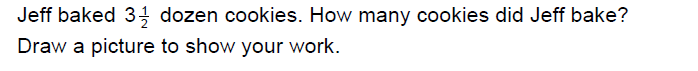 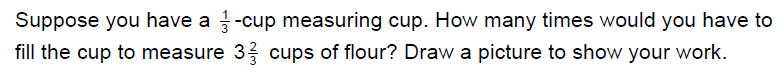 WEDNESDAY:  (CONVERTING)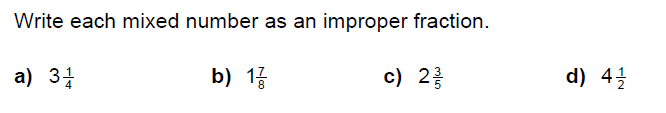 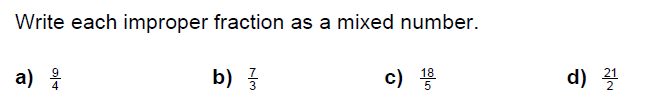 THURSDAY:  (COMPARING) 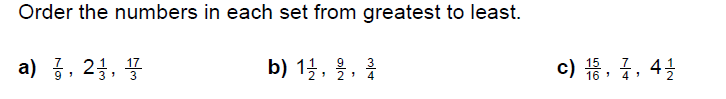 2 x 4 =11 x 2 =9 x 0 = 7 x 4 =4 x 5 = 12 x 12 =10 x 4 = 8 x 6 =3 x 8 =2 x 9 = 11 x 1 = 9 x 4 =5 x 5 =3 x 3 = 12 x 5 = 10 x 46 x 3 = 4 x 7 = 2 x 6 =11 x 9 =7 x 8 =5 x 9 = 3 x 1 =12 x 4 =8 x 9 = 6 x 4 =4 x 11 =2 x 12 =9 x 10 = 7 x 1 =5 x 12 =3 x 7 =10 x 7 = 8 x 9 =6 x 114 x 9 =11 x 3 = 9 x 9 =	7 x 4 =5 x 6 =